Modèle de formulaire de contrôle de modification      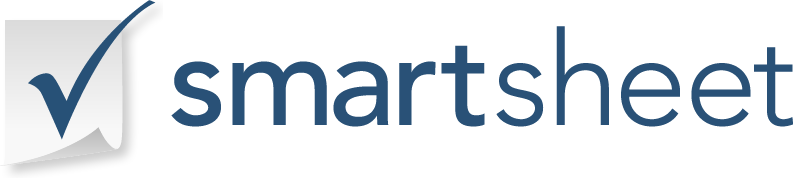 TITRE DU PROJETTITRE DU PROJETPROMOTEUR DU PROJETPROMOTEUR DU PROJETDEMANDE DE MODIFICATIONDEMANDE DE MODIFICATIONDEMANDE DE MODIFICATIONDEMANDE DE MODIFICATIONDEMANDE DE MODIFICATIONDEMANDE DE MODIFICATIONDEMANDE DE MODIFICATIONNOM DE L'EXPÉDITEURDATE DE LA DEMANDEDATE DE LA DEMANDECOORDONNÉES DE L'EXPÉDITEURCHANGEMENT N° d'identificationCHANGEMENT N° d'identificationÉLÉMENTS À MODIFIERRÉFÉRENCE(S) D'ARGUMENTRÉFÉRENCE(S) D'ARGUMENTMODIFIER LA DESCRIPTIONINCIDENCE FINANCIÈRE ESTIMÉEINCIDENCE FINANCIÈRE ESTIMÉEESTIMATION DE L'IMPACT SUR LE CALENDRIERPRIORITÉ / CONTRAINTESPRIORITÉ / CONTRAINTESÉVALUATION DU CHANGEMENTÉVALUATION DU CHANGEMENTÉVALUATION DU CHANGEMENTÉVALUATION DU CHANGEMENTÉVALUATION DU CHANGEMENTÉVALUATION DU CHANGEMENTÉVALUATION DU CHANGEMENTASPECTS CONCERNÉSASPECTS CONCERNÉSASPECTS CONCERNÉSTRAVAUX REQUISTRAVAUX REQUISTRAVAUX REQUISTRAVAUX REQUISDEMANDES CONNEXESDATE DE L'ÉVALUATIONDATE DE L'ÉVALUATIONNOM DE L'ÉVALUATEURSIGNATURE DE L'ÉVALUATEURSIGNATURE DE L'ÉVALUATEURAPPROBATION DES MODIFICATIONSAPPROBATION DES MODIFICATIONSAPPROBATION DES MODIFICATIONSAPPROBATION DES MODIFICATIONSAPPROBATION DES MODIFICATIONSAPPROBATION DES MODIFICATIONSAPPROBATION DES MODIFICATIONSACCEPTÉ - REJETÉ - CONSERVERACCEPTÉ - REJETÉ - CONSERVERACCEPTÉ - REJETÉ - CONSERVERDATE D'APPROBATIONDATE D'APPROBATIONAPPROUVÉ PARSIGNATURESIGNATURECOMMENTAIRESMISE EN ŒUVRE DU CHANGEMENTMISE EN ŒUVRE DU CHANGEMENTMISE EN ŒUVRE DU CHANGEMENTMISE EN ŒUVRE DU CHANGEMENTMISE EN ŒUVRE DU CHANGEMENTMISE EN ŒUVRE DU CHANGEMENTMISE EN ŒUVRE DU CHANGEMENTATOUTEXÉCUTANTEXÉCUTANTDATE D'EXÉCUTIONSIGNATURESIGNATURECHANGEMENT N° d'identificationAUTORISATEURMODIFIER LA DESCRIPTIONDATE DE L'ÉVALUATIONDATE DE L'ÉVALUATIONDATE D'APPROBATIONDATE D'EXÉCUTION